Отчет о работе в дистанционном режиме с 31.01 по  04.02.2022 г.Детское объединение  «Юный художник»Педагог  дополнительного образования Бадалян Э.Э.Работает по программе  «Юный художник»На дистанционное обучение определены темы:01.02.20222 год обучения:«Три медведя». Завершение работы.03.02.20222 год обучения:«Солнечные зайчики» . Желтая цветовая гамма Интерактивные формы взаимодействия с обучающимисяВзаимодействие с обучающимися осуществляется в мессенджере Whats App  на номер 8-903-464-48-11 или эл.почту: Elya1207@yandex.ru.  Педагог использует в своей работе: поисковые системы Yandex и Google.Задания:Пройдите по ссылке и просмотрите изображения https://ru.depositphotos.com/stock-photos/повар-смешной.html Сделайте наброски и эскизы по теме.Перенесите наилучший эскиз на бумагу А3 и выполнить пятном.Обратная связь.Индивидуальные консультации и организационные вопросы с родителями (законными представителями) и обучающимися.Итоги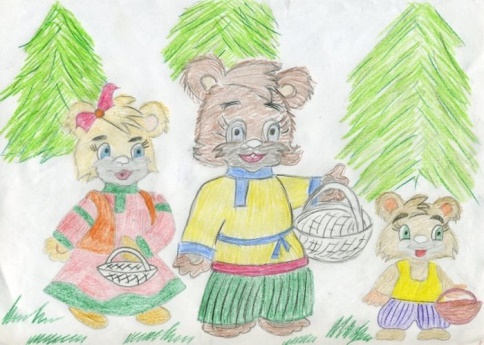 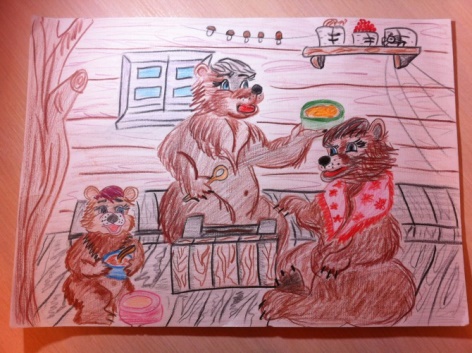 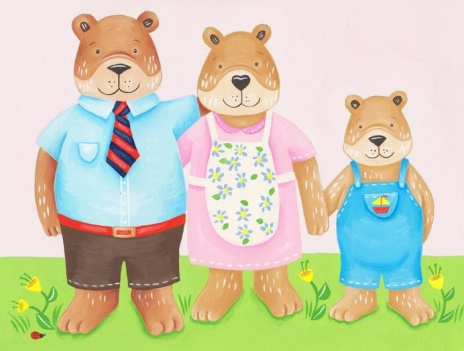 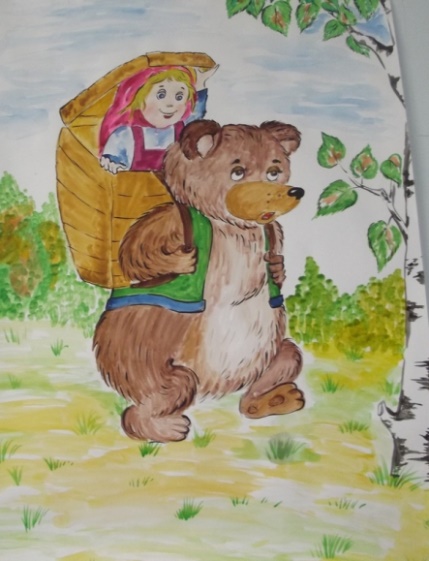 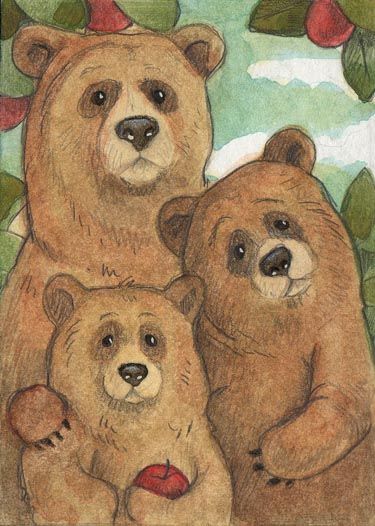 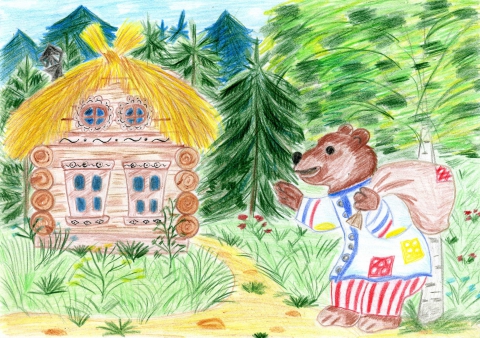 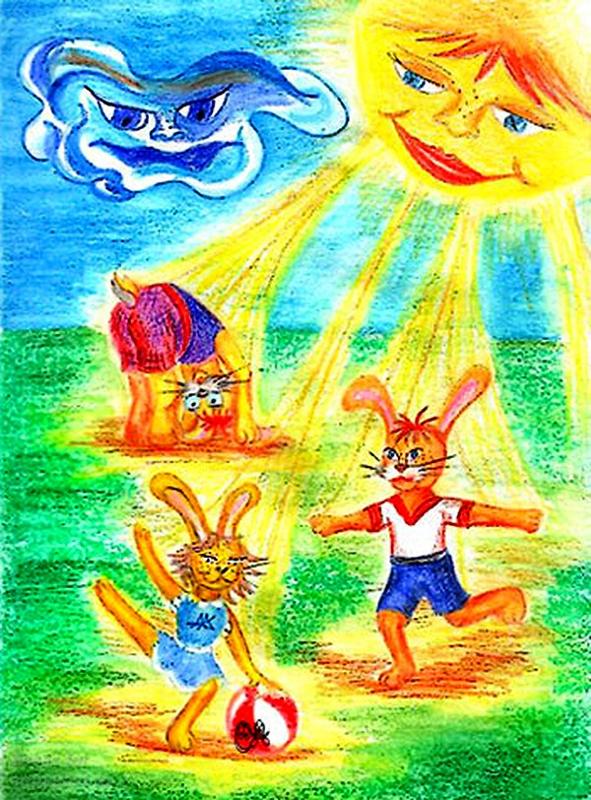 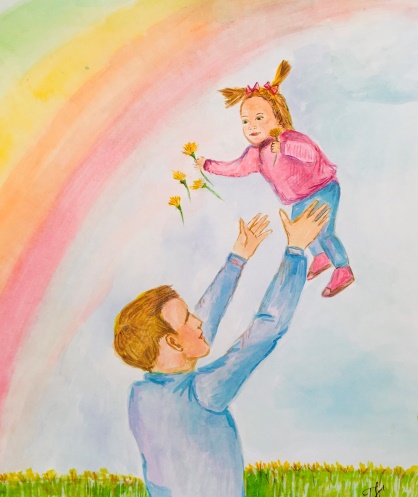 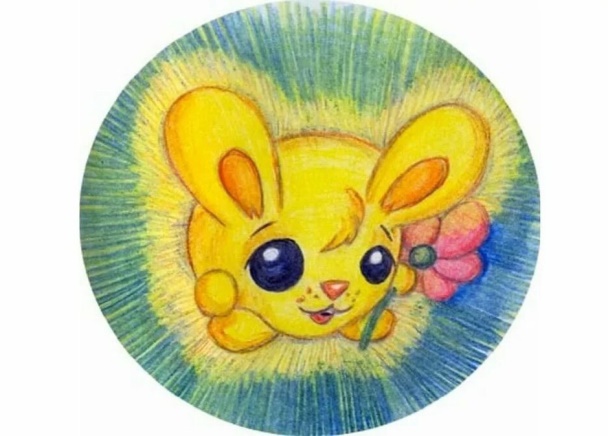 